DOCFS EMPLOYMENT OPPORTUNITY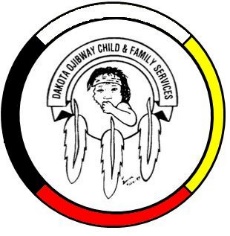 RECEPTIONIST / SECRETARYBirdtail Sioux Community Services OfficeDakota Ojibway Child & Family Services requires a Receptionist / Secretary for the Birdtail Sioux Community Services office. Responsibilities include maintenance of the Child & Family Services filing system, receptionist duties, general clerical support, and other duties. Applicants must meet the following criteria:Office Administration Diploma or other Clerical Training Knowledge of Child & Family Services programsHave a valid driver’s license & access to a vehicle  Good time management and organizational skillsExcellent work record/history Demonstrate knowledge and respect for the Ojibway culture and traditional philosophiesAbility to speak Ojibway / Dakota a definite assetSalary commensurate with education and experience.  All applicants must submit with their application a 2021 Criminal Record Check (with Vulnerable Section Query), Prior Contact Check, and Child Abuse Registry Check. Interested parties should apply in writing including three written reference letters to:		Dakota Ojibway Child & Family Services Inc.		Forest Hills Administrative Office		Swan Lake First Nation		Box 310 Carberry, MB   R0K 0H0		Attention:  Human Resource Coordinator		Phone: 204-834-2323	Fax:  204-834-2306		Email: hr@docfs.org APPLICATION DEADLINE:  January 26, 2021 (4:30 PM)We thank all who apply, however, only those selected for an interview will be contacted. Preference will be given to Indigenous people and applicants are asked to self-declare in their resume or cover letter.  